       		    DOMARKVITTENS	          	Datum: ______________

Lag: ____________________________________- _______________________________________________Serie: _____________________________________Arvode: ________________krLag: ____________________________________________-________________________________________Serie: _____________________________________Arvode: ________________kr
Lag: ____________________________________________-________________________________________Serie: _____________________________________Arvode: ________________kr

DOMARE :

Namn: Adress: Postadress: Personnr: 

Mailadress: mobilnr: RESEERSÄTTNING 38kr/mil:				
Skattefri Bilersättning:  Antal mil: ______________x 25 kr./mil :__________ kr.Skattepliktig Bilersättning: Antal mil: _______________x 13 kr./mil = _____________ kr.RESTIDSERSÄTTNING:
130:- under förutsättning att enkel resväg överstiger 40 km (för D1 gäller 50 km).
250:- då enkel resväg överstiger 40 km (för D1 gäller 50 km), samt är borta mer än 10 timmar,
där tiden räknas mellan avfärd från hemmet och återkomst till hemmet.                                                      100:- då domare har mer än ett uppdrag i sammanhängande följd och enkel resväg understiger 40 km.
TOTAL: ___________ krBank: ______________________ CL nr: __________ Konto:________________________________________________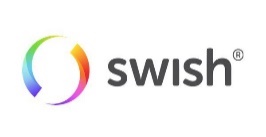 Underskrift: ______________________________________________________________________________